湖泊与湿地作为地球上重要的淡水资源库、洪水调蓄库和物种基因库，发挥着生物多样性保护、气候调节、水源地饮用水安全保障、旅游休闲等重要生态环境功能。湖泊与湿地周边往往是人类活动的密集区，其环境变迁及生态变化与人类文明息息相关。在全球变化背景下，伴随着我国经济社会发展，我国的湖泊及湿地生态系统结构、功能、环境质量等正面临着严峻挑战。为了深入学习贯彻党的二十大有关生态文明建设精神，聚焦保障国家水安全与支撑流域高质量发展的湖泊、流域环境治理与生态修复，面向“山水林田湖草沙”系统治理、湖泊水安全保障等国家重大需求，经中国地理学会湖泊与湿地分会、中国海洋湖沼学会湖泊分会理事会联合商议，决定2023年3月25-26日在浙江省淳安县（千岛湖）召开联合学术年会。会议期间还将召开《湖泊科学》第七届编辑委员会会议。会议拟邀请相关院士及多位杰出中青年学者线下参会作大会报告。诚挚邀请全国各地的湖泊、湿地、水库相关科研、管理、环保产业、教育工作者拨冗出席，参加交流研讨。现将会议有关事项通知如下： 一、组织机构 主办单位: 中国地理学会湖泊与湿地分会中国海洋湖沼学会湖泊分会《湖泊科学》编辑委员会协办单位：中国科学院南京地理与湖泊研究所湖泊与流域水安全全国重点实验室（筹）承办单位：中国科学院南京地理与湖泊研究所千岛湖生态系统研究站二、会议学术委员会    中国地理学会湖泊与湿地分会理事、中国海洋湖沼学会湖泊分会理事、《湖泊科学》第七届编辑委员会委员。三、会议时间与地点 时间：2023年3月25-26日(24日报到)。地点：浙江省淳安县（千岛湖）。　  四、会议安排  ——2023年3月25日：1.上午（9：00-12：00）：（1）联合学术年会开幕式；（2）大会特邀报告；（3）大会主题报告。2.下午（14：00-18：00）：分会场学术交流（气象水文（遥感）过程、生物地球化学过程与环境、生物生态及资源利用、研究生论坛）。3.晚上（19：00-22：00）：《湖泊科学》编辑委员会会议。——2023年3月26日：1.上午：（1）大会特邀报告；（2）大会主题报告；2.下午：实地考察千岛湖站、下姜村及坪山生态浮床。五、会议注册及食宿安排会议报名：请于3月13前将参会回执反馈至指定邮箱（见附件1）。会议费用：会议代表注册费1500元/人，学生注册费1000元/人。食宿安排：会议统一安排食宿，食宿费自理。拟入住酒店（海外海酒店、阳光大酒店）。六、论文征集1. 请于2023年3月13日前，提交论文摘要（300-500字）与参会回执（见附件），务必注明“是否报告”，邮件标题为“千岛湖会议+姓名+报告题目”，报告时间为15 分钟（含5 分钟讨论）。联系邮箱：ssma@niglas.ac.cn。2. 会后论文将择优推荐到《湖泊科学》(EI收录期刊；http://www.jlakes.org)投稿、发表。3. 大会学术委员会将审议确定入选报告及类型，结果将在会前通知代表。七、会议秘书处联系方式会议秘书处联系方式：马珊珊 15950585443 Email：ssma@niglas.ac.cn。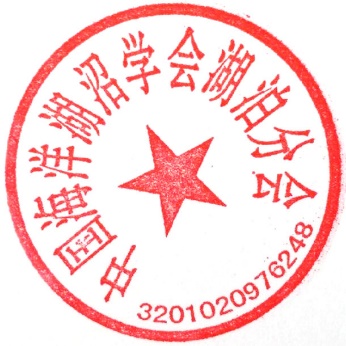 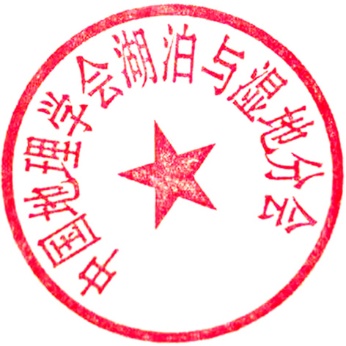 中国地理学会湖泊与湿地分会、中国海洋湖沼学会湖泊分会2023年2月13日附件：2023联合学术年会参会代表回执注：请将回执表于3月13日前反馈至投稿邮箱ssma@niglas.ac.cn。	中国地理学会湖泊与湿地分会2023年联合学术年会(第一轮通知)中国海洋湖沼学会湖泊分会2023年联合学术年会(第一轮通知)姓名性别学历/学位电子邮箱手机号码所在单位通讯地址是否投稿、做报告□出席会议并作报告报告题目：                                              □仅出席会议□出席会议并作报告报告题目：                                              □仅出席会议□出席会议并作报告报告题目：                                              □仅出席会议住宿事项